2016年9月23日株式会社スクー　Web業界で働くためのオンライン動画学習サービス『schoo WEB-campus』を運営している株式会社スクー（本社：東京都渋谷区、代表取締役：森 健志郎、以下スクー）は、10月3日（月）から6日（木）までの4日間で「でんぱ組.inc」の夢眠ねむ氏をはじめとした特別講師陣による『あなたの好奇心に出会う4日間』という授業ラインナップを開講いたします。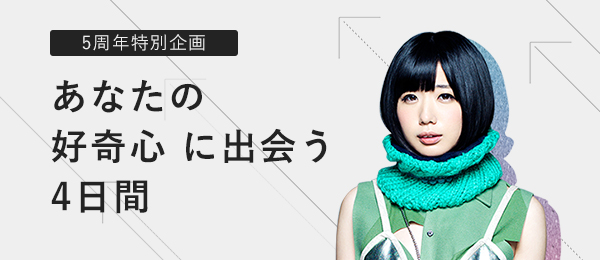          夢眠ねむ（でんぱ組.inc）が映像作家スミスと映像ユニット「スミネム」として登壇今年も残すところ3ヶ月。新しいことを始めるための好奇心を刺激します。　株式会社スクーでは、2016年1月に『schoo WEB-campus』の会員に対して「2016年の目標に関するアンケートを実施いたしました。その結果、9割の回答者が「新しいことを始めたい」と回答しています。（※1）2016年も残すところ3ヶ月、なにか始めたいけれどきっかけがなかった方に、Web/IT業界で働くためのオンライン動画学習サービス『schoo WEB-campus』ではデザイン・プログラミングをテーマとして、クリエイティビティの源泉や裏側、そしてWebエンジニアとして働くことの面白さを、第一線で活躍するクリエイターによるオンライン動画授業コンテンツとしてご提案いたします。※1）国内最大級のオンライン学習サービス『schoo WEB-campus』自社調査 年始に新しいことを始めたい人は9割以上 その内容は「Web／IT関連の勉強」や「資格の勉強」より夢眠ねむ（でんぱ組.inc）を始めとする豪華講師ラインナップ　10月6日（木）に登壇するのは、映像作家・スミス氏とでんぱ組.inc・夢眠ねむ氏による映像ユニット「スミネム」。映像作家・スミス氏はでんぱ組.incや氣志團、フジファブリックなど数々のミュージックビデオを手がけており、夢眠ねむ氏との映像ユニットである「スミネム」ではPUFFY、Base Ball Bear、さよならポニーテールなどのミュージックビデオを演出しています。「でんぱ組.inc夢眠ねむに学ぶ、心に刺さる映像演出論」として、映像作家でありアイドルでもある夢眠ねむ氏がスミネムで手がけた作品を授業中にオンライン生放送授業で受講生と観ながら、「二人のクリエイターは、どのように思考し、どのように発想しているのか」について学びます。　その他の授業は「インターネット環境さえあれば、ITの仕事はどこでも出来る」をテーマに奄美大島・高知県へのロケを敢行した授業や、「プログラマーの魅力を伝える」企画であるジョブプッシュでは、GMOペパボ株式会社 執行役員CTO　あんちぽちゃん、ラッパーACE氏、マジシャンの三志郎氏の3名があの手この手で一般人代表のトータルテンボス藤田憲右氏にプログラマーの魅力を伝えます。いずれの企画も受講生の「新しい一歩を踏み出す」きっかけになる授業を提供いたします。特集の詳細「あなたの好奇心に出会う４日間」https://schoo.jp/campaign/2016/schoo5th【授業一覧】10月3日（月）　IT系"ど"田舎暮らし -山奥・離島で働くIT人材に密着-　　　　　　　　　https://schoo.jp/class/3549　　　　　　　　　開講時間：21:00-22:30　　　　　　　　　登壇者：徳谷 柿次郎（地元メディアジモコロ編集長）　　　　　　　　　　　　　鈴木 菜央（greenz.jp編集長）10月4日（火）　ジョブプッシュ -プログラマーの魅力あの手この手で伝えます-　　　　　　　　　https://schoo.jp/class/3551 　                  開講時間：21:00-22:00　　　　　　　　　登壇者：ACE（ラッパー）　　　　　　　　　　　　　三志郎（マジシャン）　　　　　　　　　　　　　藤田 憲右（お笑い芸人／トータルテンボス）　　　　　　　　　　　　　あんちぽちゃん（栗林健太郎／GMOペパボ株式会社 執行役員CTO）10月5日（水）　後日公開予定　　　　　　　　　https://schoo.jp/class/3555 10月6日（木）　でんぱ組.inc夢眠ねむに学ぶ、心に刺さる映像演出論　　　　　　　　　https://schoo.jp/class/3548　　　　　　　　　開講時間：21:00-22:00　　　　　　　　　登壇者：夢眠ねむ（でんぱ組.inc）　　　　　　　　　　　　　スミス（映像作家）
※内容は予告なく変更されることがあります登壇者紹介ACE（ラッパー）ブラジル生まれFreestyle育ち。2015年CDデビュー。渋谷サイファーやADRENALINEを主催。数々のフリースタイルラップバトルの大会で優勝を飾る。ラッパーとしての音楽活動の他、「フリースタイルダンジョン」などのメディア出演、CD制作、プロデュース業、ラップスクール講師などマルチに活躍。
あんちぽちゃん（栗林健太郎／GMOペパボ株式会社 執行役員CTO）1976年生まれ。GMOペパボ株式会社 執行役員CTO、「ペパボ研究所」の所長を務める。多種多様な問題を技術的なアプローチを中心に解決する専門家であるとともに、Perl MongerでRubyistな文化系プログラマー。ネット上では「あんちぽちゃん」として知られる。2016年8月には、エンジニアの採用PRを目的としたHIP HOPユニット『PEPABO HEADZ』をMC KENTAROW（GMOペパボ株式会社 代表取締役社長 佐藤健太郎）とともに結成。MC あんちぽとしても活動を行っている。三志郎（マジシャン）沖縄県出身。ウェブCMやTV番組、各種VPの撮影、編集を手掛ける。 オフィシャルWebサイト→ http://www.sanshiro.tv/鈴木 菜央（greenz.jp編集長）1976年生まれ。月刊ソトコトを経て06年「ほしい未来は、つくろう」をテーマにしたWebマガジン「greenz.jp」創刊。千葉県いすみ市に家族4人で35㎡のタイニーハウス（車輪付き）に住む。著作に『「ほしい未来」は自分の手でつくる』。スミス（映像演出家）竹内芸能企画にてミュージックビデオの第一人者である竹内鉄郎に師事。2000年から演出家として活動し、映像に特化したアーティストを独自の表現で撮り続けてきた。情熱的なパーティーチューンを得意としながらも、静謐で奇妙な作品も支持されており、動と静の作風を併せ持つ。近年では、でんぱ組.incの夢眠ねむとの映像ユニット“スミネム”を結成し、活動の幅を広げている。コレオグラファーとしても活動中。
■主な演出実績: いきものがかり、サザンオールスターズ、ORANGE RANGE、ASIAN KUNG-FU GENERATION、ケツメイシ、MONKEY MAJIK、斉藤和義……その他多数徳谷 柿次郎（地元メディアジモコロ編集長）1982年生まれ。大阪府出身。株式会社バーグハンバーグバーグメディア事業部長。ライター編集者WEBディレクターという謎のクッションを経て、現在は「どこでも地元メディア ジモコロ」の編集長として全国47都道府県を飛び回っている。常に「一石 五鳥」にならないかを考えるのが好き。趣味は「日本語ラップ」「コーヒー」「民俗学」など。藤田 憲右（お笑い芸人／トータルテンボス）1975年生まれ。静岡県御殿場市出身。よしもとクリエイティブ・エージェンシー所属。お笑いコンビ「トータルテンボス」のツッコミ担当。1998年、NSCの同期である大村朋宏とコンビ結成。『M-1グランプリ2007』準優勝、NHK『爆笑オンエアバトル』第12回チャンピオン大会で3連覇を達成、実力派芸人としてTV、舞台などを中心に活動。夢眠ねむ（でんぱ組.inc / 映像監督）アキバと世界を繋ぐ新しい時代のスーパーアイドル！映像監督やコラム執筆等、ジャンルに関係なくカルチャーを結ぶポップアイコンとして活躍の幅を広げている。キャッチフレーズは「永遠の魔法少女未満」■「schoo WEB-campus」とは　  http://schoo.jp/株式会社スクーが2012年から運営している、Web業界で働くためのオンライン動画学習サービス。プログラミングやWebデザインといったIT領域や、マーケティングやビジネス英語等、仕事に活きるさまざまな知識やスキルが身につくコンテンツを提供。ほぼ毎日生放送で授業を配信しており、受講生同士や先生とのコミュニケーションを通じて、双方向での学習体験ができます。これまでに公開した2,800本以上の授業は録画授業として公開。より深く、より快適な学習体験ができる「プレミアムプラスプラン（1,980円／月・Webブラウザのみ対応）」や、録画授業見放題の「プレミアムプラン（980円／月、iOS及びAndroidアプリ1,080円／月）といった有料プランも用意。現在の会員数は約24万人（2016年9月現在）。